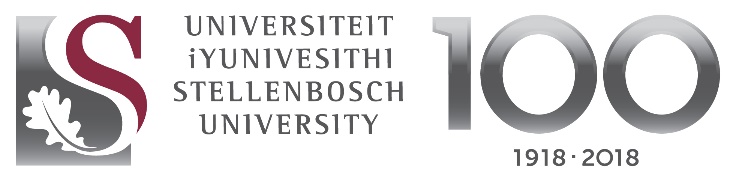 Stellenbosch University Africa Collaboration GrantAPPLICATION FOR FUNDING 2019Please consult the Terms and Conditions listed on the SU International websiteCompleted forms can be forwarded to Dr. Nico Elema (nicoelema@sun.ac.za) and Me. Sue-Vicky Brant (brandt@sun.ac.za) TYPE OF GRANTCategory 4: Post-doctoral Partner development Grant- visit to one or more of SU International’s bilateral partners in Africa (up to R30,000)- aimed at Post-doctoral Fellows.PARTICULARS OF APPLICANTPARTICULARS OF APPLICANTPARTICULARS OF APPLICANTSurnameFirst name(s)InitialsTitlePositionFaculty & DepartmentE-mailCellHighest qualification & Year receivedPosition at SUCell NumberID NumberDETAILS OF  POST-DOCTORAL PARTNER DEVELOPMENT GRANT DETAILS OF  POST-DOCTORAL PARTNER DEVELOPMENT GRANT DETAILS OF  POST-DOCTORAL PARTNER DEVELOPMENT GRANT DETAILS OF  POST-DOCTORAL PARTNER DEVELOPMENT GRANT DETAILS OF  POST-DOCTORAL PARTNER DEVELOPMENT GRANT DETAILS OF  POST-DOCTORAL PARTNER DEVELOPMENT GRANT DETAILS OF  POST-DOCTORAL PARTNER DEVELOPMENT GRANT A recent CV of the proposed host(s) must be submitted together with the application A recent CV of the proposed host(s) must be submitted together with the application A recent CV of the proposed host(s) must be submitted together with the application A recent CV of the proposed host(s) must be submitted together with the application A recent CV of the proposed host(s) must be submitted together with the application A recent CV of the proposed host(s) must be submitted together with the application A recent CV of the proposed host(s) must be submitted together with the application Expected duration of visitFrom(DD/MM/YY)To (DD/MM/YY)To (DD/MM/YY)Host Name & Address of HostInstitutionName & Address of HostInstitutione-mail addresse-mail addressTelephoneTelephoneMOTIVATIONPlease address the following items in detailMOTIVATIONPlease address the following items in detailMOTIVATIONPlease address the following items in detailMOTIVATIONPlease address the following items in detailMOTIVATIONPlease address the following items in detailMOTIVATIONPlease address the following items in detailMOTIVATIONPlease address the following items in detailPurpose of visit and reasons for its importancePurpose of visit and reasons for its importancePurpose of visit and reasons for its importancePurpose of visit and reasons for its importancePurpose of visit and reasons for its importancePurpose of visit and reasons for its importancePurpose of visit and reasons for its importanceWork to be undertakenWork to be undertakenWork to be undertakenWork to be undertakenWork to be undertakenWork to be undertakenWork to be undertakenProposed itinerary/programmeProposed itinerary/programmeProposed itinerary/programmeProposed itinerary/programmeProposed itinerary/programmeProposed itinerary/programmeProposed itinerary/programmeBenefits to broader SA and African scientific communityBenefits to broader SA and African scientific communityBenefits to broader SA and African scientific communityBenefits to broader SA and African scientific communityBenefits to broader SA and African scientific communityBenefits to broader SA and African scientific communityBenefits to broader SA and African scientific communityAnticipated OutcomesAnticipated OutcomesAnticipated OutcomesAnticipated OutcomesAnticipated OutcomesAnticipated OutcomesAnticipated OutcomesAnticipated OutputsAnticipated OutputsAnticipated OutputsAnticipated OutputsAnticipated OutputsAnticipated OutputsAnticipated Outputs	BUDGET	BUDGET	BUDGET	BUDGET	BUDGET Expenditure (attach quotations, where relevant) – in South African Rands Expenditure (attach quotations, where relevant) – in South African Rands Expenditure (attach quotations, where relevant) – in South African Rands Expenditure (attach quotations, where relevant) – in South African Rands Expenditure (attach quotations, where relevant) – in South African RandsCategoryAmountCommentsCommentsCommentsTOTAL EXPENDITURE Income : OTHER SOURCES OF FUNDING SUPPORT Income : OTHER SOURCES OF FUNDING SUPPORT Income : OTHER SOURCES OF FUNDING SUPPORT Income : OTHER SOURCES OF FUNDING SUPPORT Income : OTHER SOURCES OF FUNDING SUPPORTFunders approachedFunders approachedFunders approachedFunding confirmedApplied for but not yet confirmed(i)(i)(i)(ii)(ii)(ii)(iii)(iii)(iii)(iv)(iv)(iv)(v)(v)(v)(vi)(vi)(vi)TOTAL INCOME CONFIRMED:TOTAL INCOME CONFIRMED:TOTAL INCOME CONFIRMED: BALANCE REQUIRED BALANCE REQUIRED BALANCE REQUIRED  SIGNATURES AND RECOMMENDATIONS	APPLICANT Signature: ___________________________________Name (in block letters): ____________________________                Date: _______________________	HEAD OF DEPARTMENT Recommendation:** Please elaborate further on the relevance and value of the application for the Faculty or Department.________________________________________________________________________________________________________________________________________________________________________________________________________________________________________________________________________________________________________________________________________________________________________________________________________________________________________________________Signature: ___________________________________Name (in block letters): ____________________________                Date: _______________________       DEAN	Recommendation:** Please elaborate further on the relevance and value of the application for the Faculty or Department.__________________________________________________________________________________________________________________________________________________________________________________________________________________________________________________________________________________________________________________________________________________________________________________________________________________________________________________________________________________________________________________________________________Signature: ___________________________________Name (in block letters): ____________________________                Date: _______________________CHECKLISTCHECKLISTCHECKLISTCV of applicantDetails of host abroadTravel datesCopy of invitation from host(s)Quotations (e.g. flights, accommodation, etc.)Budget must be not exceed 66% of the total budget to a maximum of R30 000.00Proof of Co-funding sources (e.g. Deans fund or SOS funds)HOD signature at the end of the applicationDean’s Signature at the end of the application